Квест-игра для детей старшего дошкольного возраста«Знатоки природы»Цель: формировать экологические знания у детей посредством игровой деятельности и создания условий, способствующих формированию положительной мотивации, направленной на достижение поставленной цели.Задачи: 
- развивать умение детей действовать сообща, как одна команда; - воспитывать  взаимовежливое отношение друг к другу.Ход игры:Ведущий: Дорогие ребята, у меня для вас две новости: хорошая и плохая. – Когда я шла, сегодня в детский сад по пути встретила старичка-лесовичка, который передал вам большой привет и карту, на которой показано, где он для вас спрятал подарки.  Но пока я за вами ходила, что-то случилось с картой, посмотрите.  (Показываю кусочек карты и записку.) Записка от Бабы Яги:  «Хотите вернуть карту, выполните задания, отгадав мои загадки».Между сосен, между елей, аккуратно пробеги,Все грибы перенеси и загадку ты реши!На дне коробки  с мячами лежит кусочек карты.  Ребенок должен пробежать между ориентирами, взять один мяч и бегом обратно  положить его в корзину. Играем до тех пор,  пока не закончатся мячи. Находим кусочек карты с заданием. 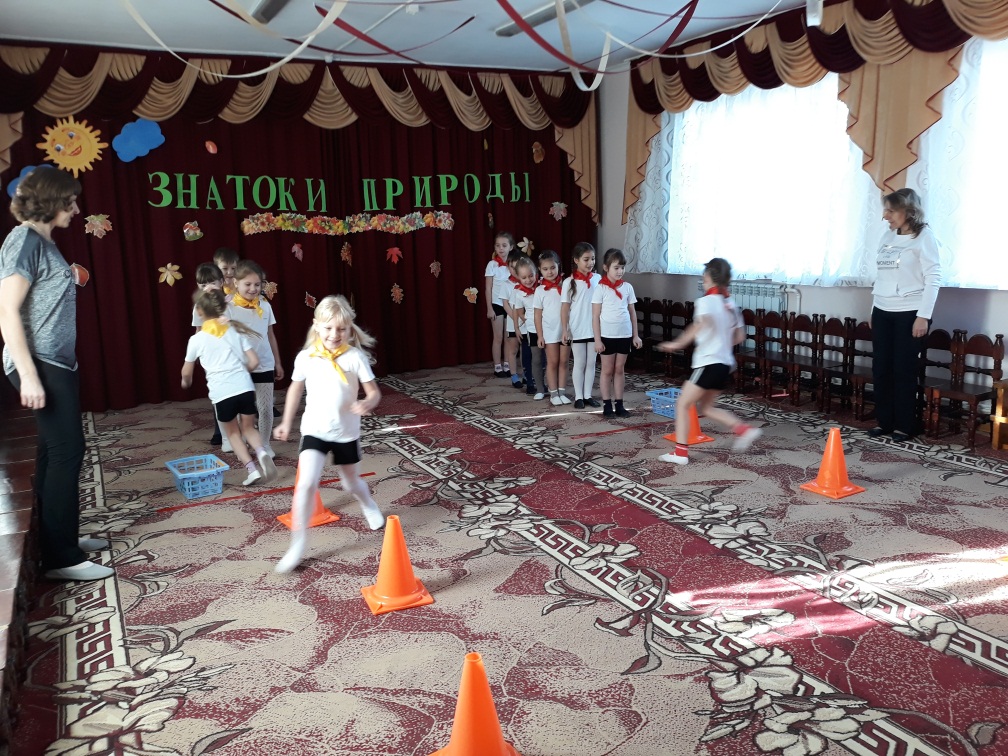 Пройди по мосточку, не замочив ножки.Пролезь в нору сыграв в игру.К дереву ты подойди, к белке в гости постучи.Пройти по гимнастической скамье, пролезть  в обруч, лежащий на полу, залезть на гимнастическую стенку,  постучать и бегом обратно. Когда дети выполнят задание,  падает следующий кусочек карты.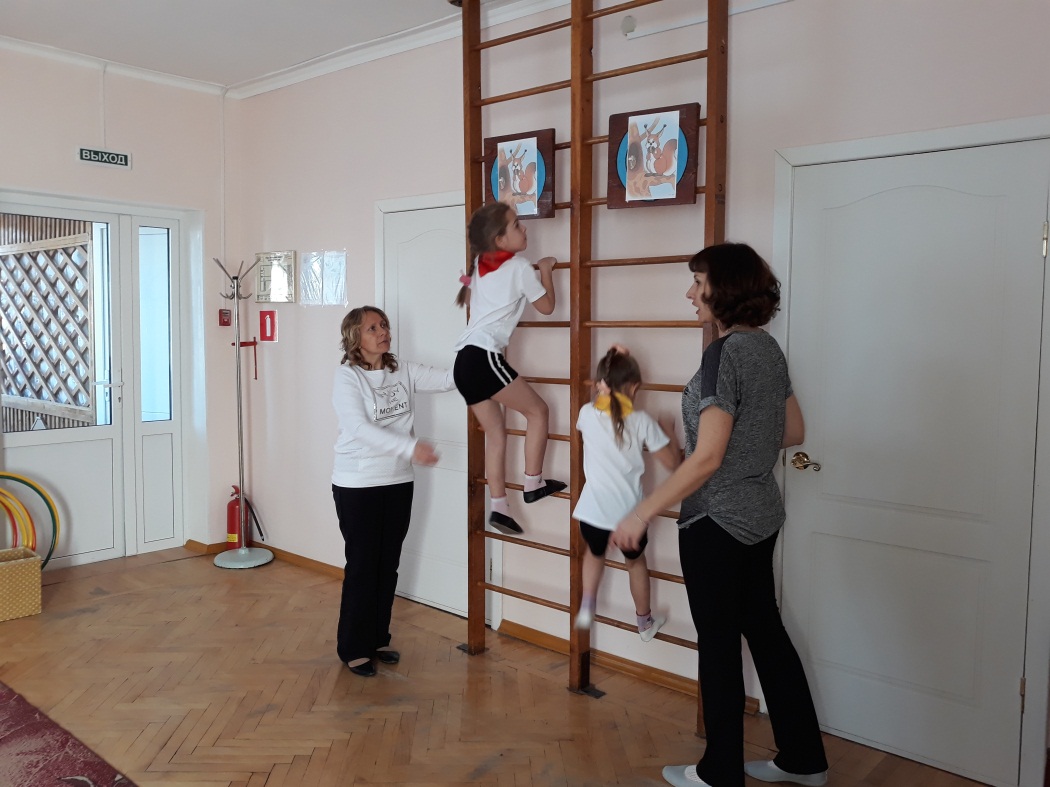 Вот лягушка по дорожкеСкачет, вытянувши ножки,По болоту скок-скок-скок,Прыг под листик и молчок.Прыжки из обруча в обруч, обежать ориентир и бегом обратно. Кусочек карты прикреплен к одному из обручей.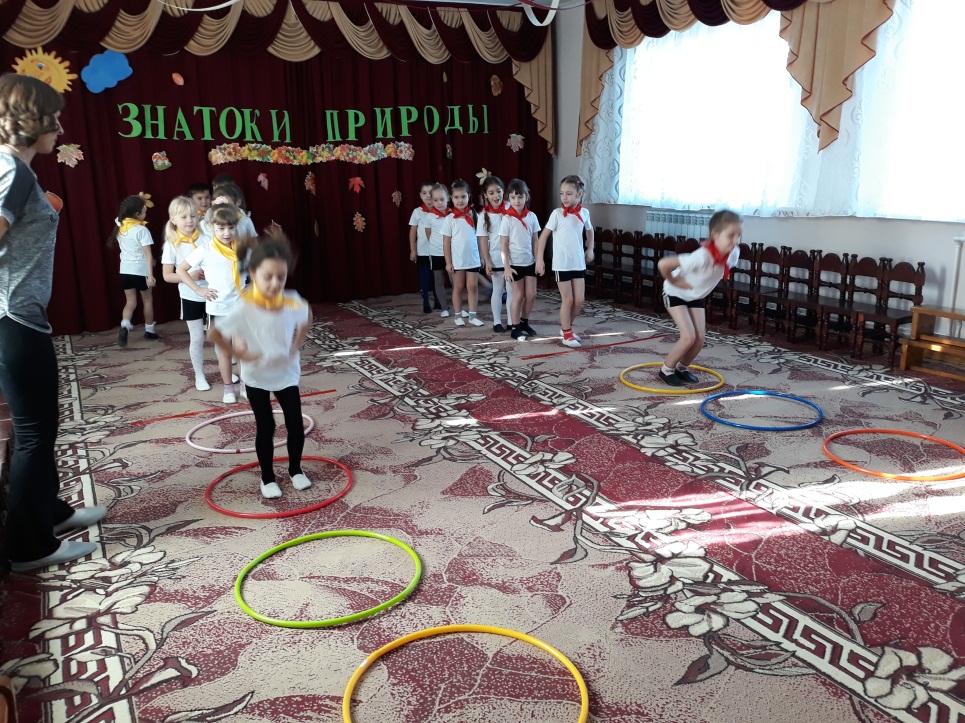  Терпеливо день за днём             Паутину он плетёт,             Прочно нити все скрепляет,            Как его все называют?Ответ: Паук.
Дети передвигаются как паучки до ориентира и бегом  возвращаются обратно. В углу зала находится следующий кусочек карты.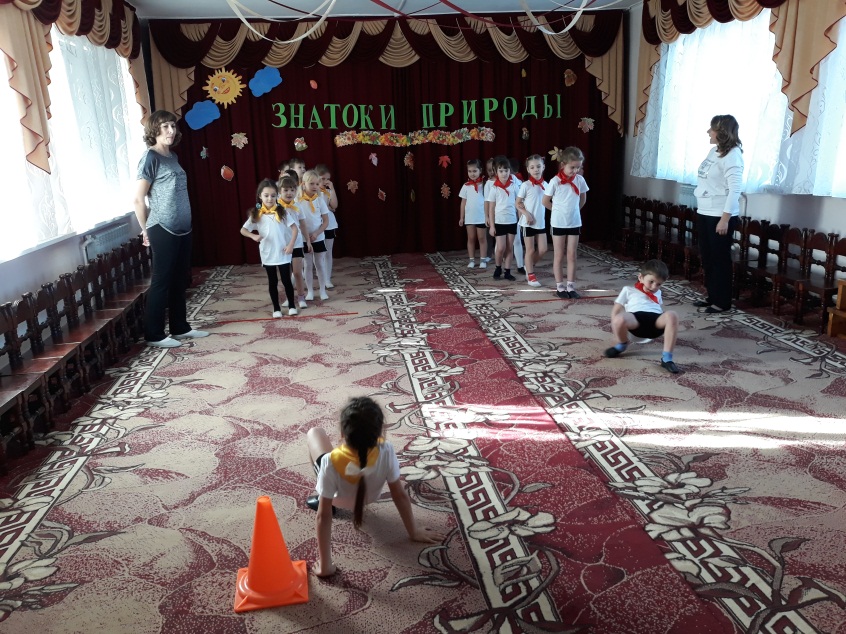  Не похожи на иголки,               А упали тоже с ёлки.             Ты сначала разложи, а потом их собери. Ответ: Шишки.У первого ребенка ведерко с шишками, по команде он бежит, раскладывает шишки в обручи, бегом возвращается обратно, отдает ведерко следующему игроку, который должен собрать шишки и так далее. Кусочек карты прикреплен к одному ведерку. 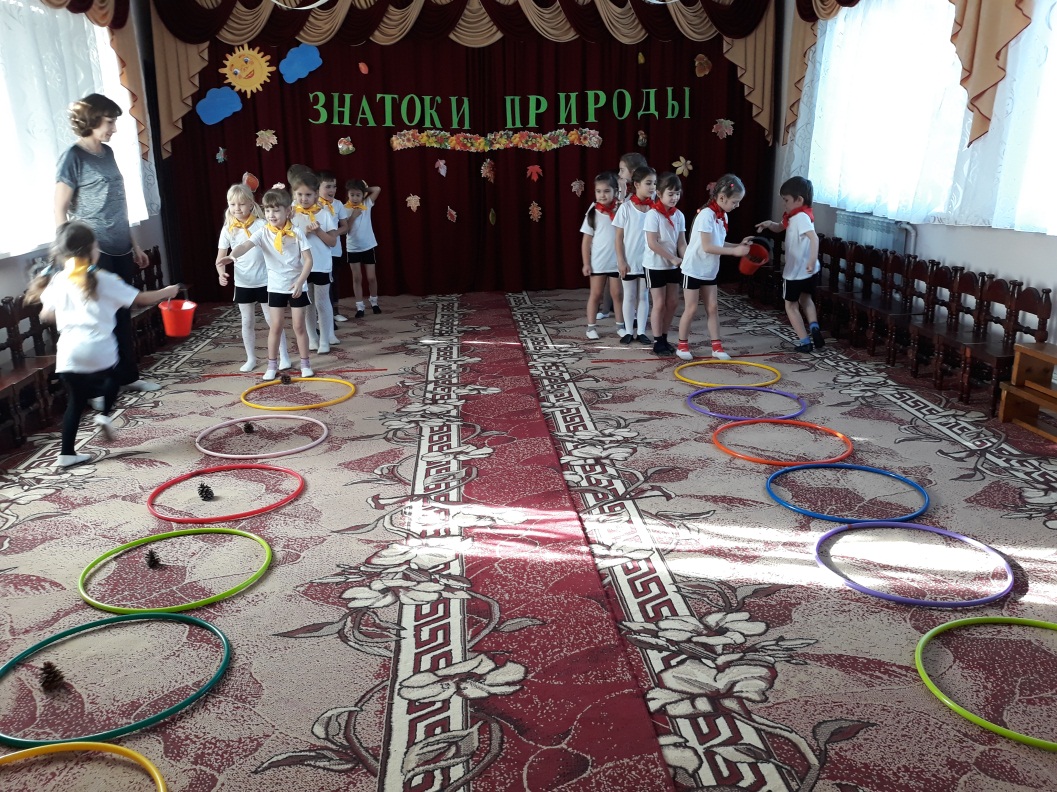 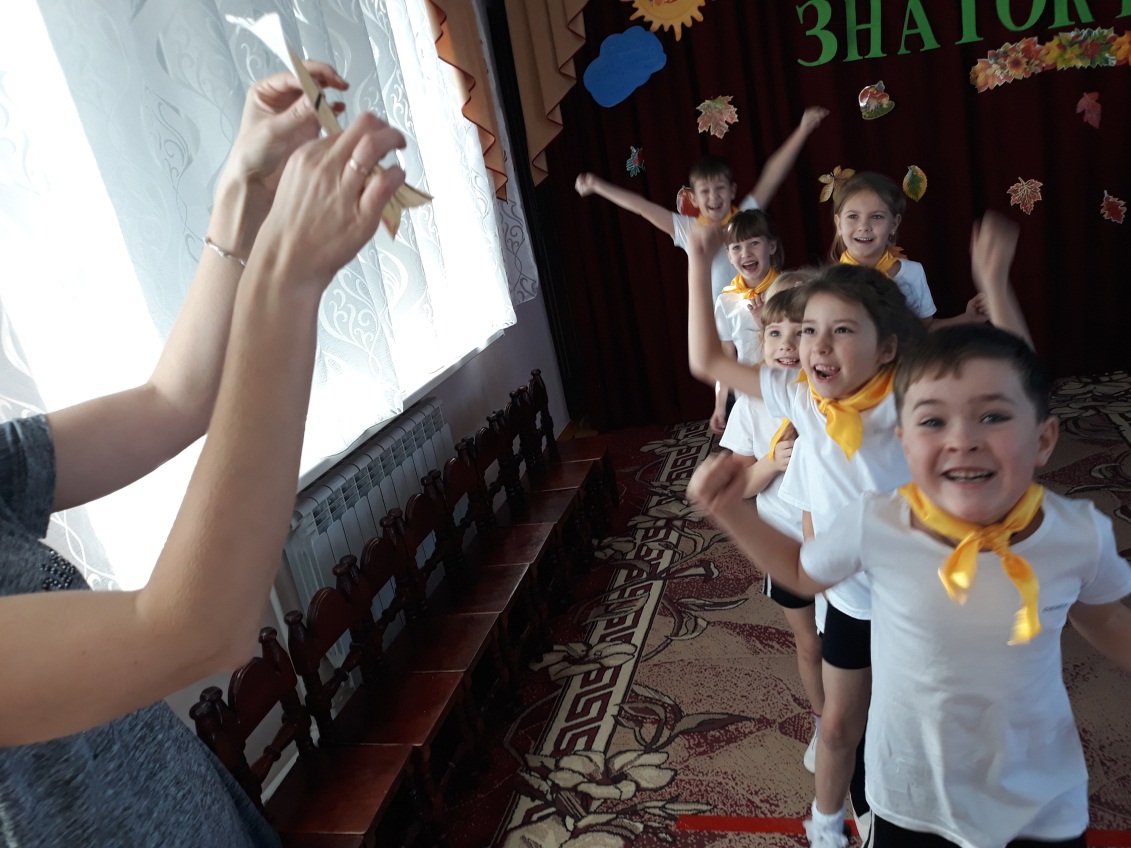 Записка от Бабы Яги: «Молодцы, справились со всеми моими заданиями».Дети совместно с педагогом склеивают карту и по ней начинают путь.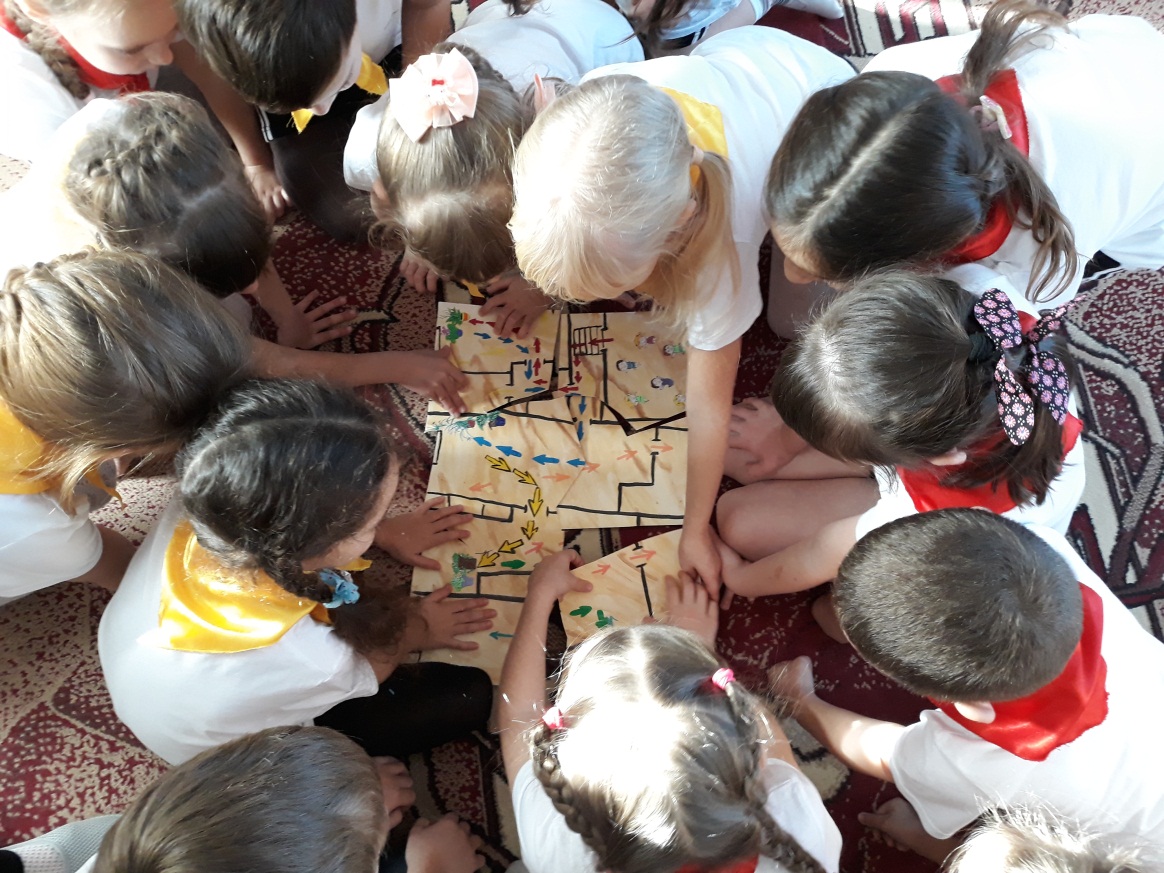 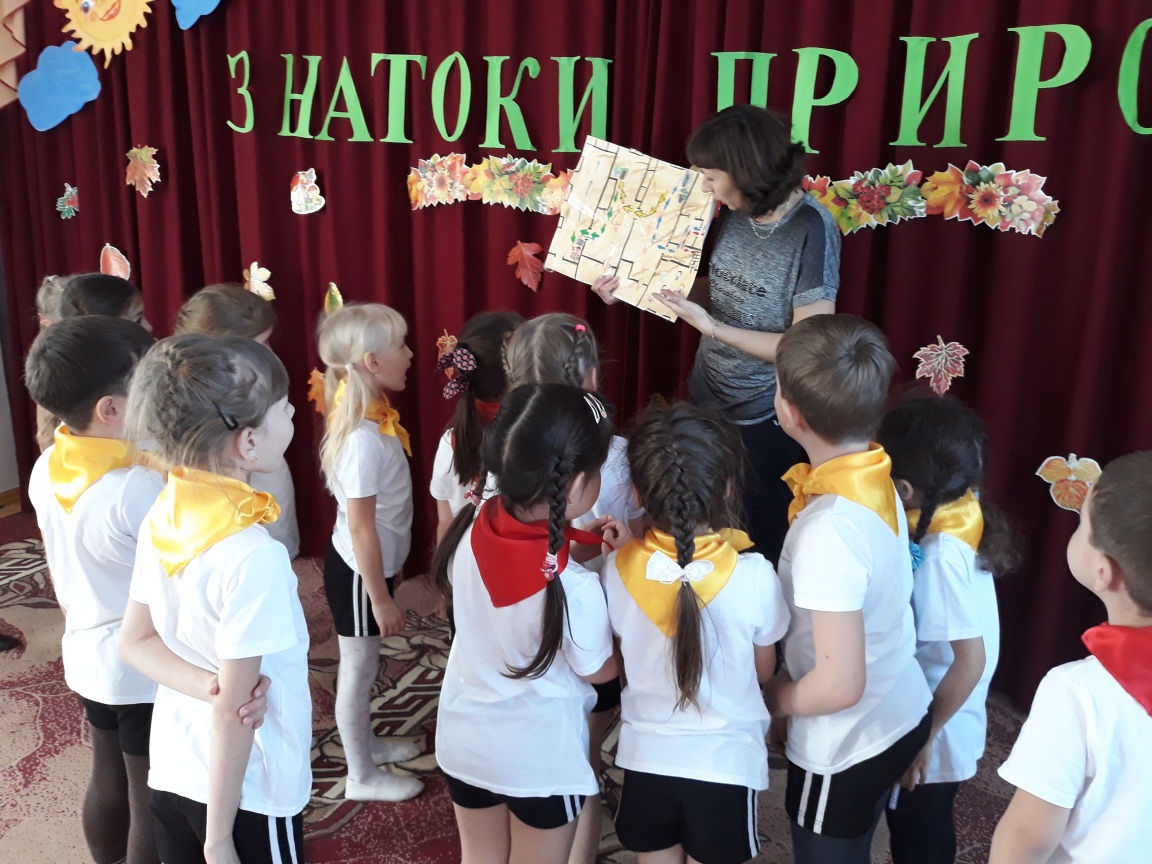 1-й конверт находят в ясельной группе. В нем загадки.Они украшают луга и лесаИ это не только природы краса –В них пчёлы находят целительный дарИ бабочки пьют их них сладкий нектар.(Цветы)Они – лесные санитары.Так прозвали люди их недаром.Чтобы лес был красив и здоров,Без личинок вредных и жуков,Они на страже день и ночьГонят разных короедов прочь!(Муравьи)Без взрослых с ним развлекаться опасно,Закончиться может забава ужасно.В лесу очень сухо бывает поройИ он обернётся серьёзной бедой.(Костер)Можем мы в траве их встретить,Ведь жильцов там миллион!Ты их увидишь на пути –Не обижай, а отойди!Без них весь лес, друг мой,И одинокий, и пустой.(Насекомые)Что за чудо-красота!Расписные воротаПоказались на пути!В них ни въехать,Ни войти. (Радуга)Его весной и летомМы видели одетым,А осенью с бедняжкиСорвали все рубашки. (Дерево)У кого одна нога,Да и та без сапога.  (Гриб)Хвост пушистый, мех золотистый,В лесу живёт, кур в деревне крадёт. (Лиса)Черен, да не ворон,рогат, да не бык,шесть ног без копыт;летит – воет,падет – землю роет.  (Жук)В синем небе,Как по речке,Белые плывут овечки.Держат путь издалекаКак зовут их? … (Облака)Мочит поле, лес и луг,Город, дом и всё вокруг!Облаков и туч он вождь,Ты же знаешь, это — … (Дождь)На деревья, на кустыС неба падают цветы.Белые, пушистые,Только не душистые. (Снег)Это что за потолок?То он низок, то высок,То он сер, то беловат,То чуть-чуть голубоват.А порой такой красивый –Кружевной и синий-синий!  (Небо)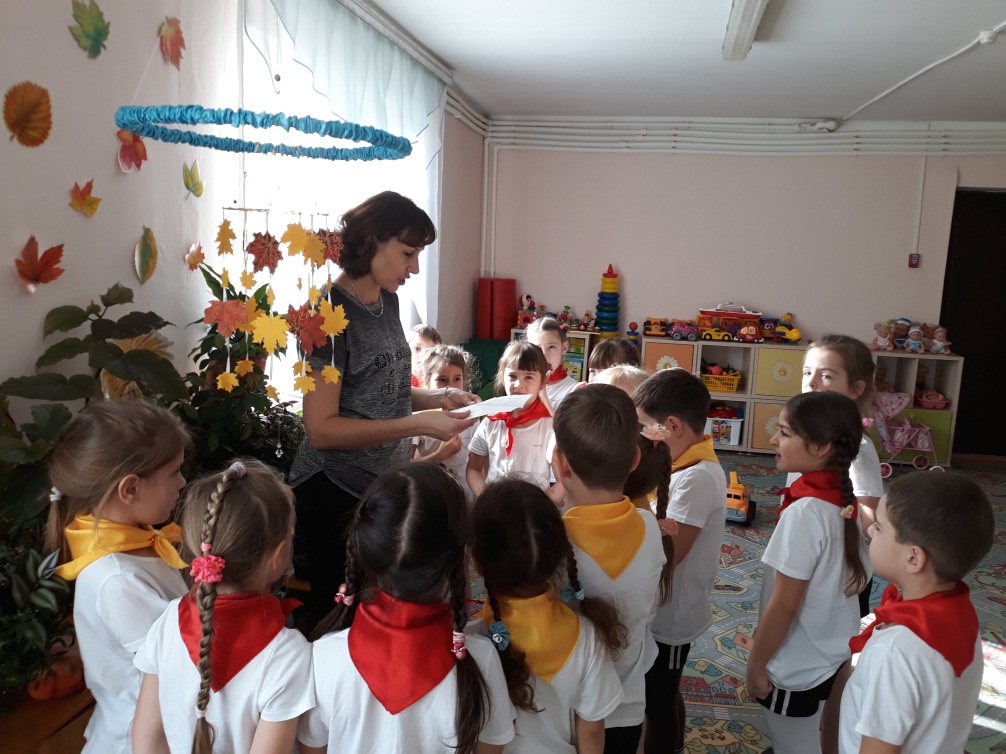 Продолжают путь по синим стрелочкам и приходят к следующему конверту в среднюю группу.Воспитатель: «Если я правильно скажу, то вы хлопайте, если нет, то топайте! А я буду вас запутывать (воспитатель все делает наоборот, чтобы запутать детей)-Караси в реке живут (ХЛОПАЮТ)-На сосне грибы растут (ТОПАЮТ)-Любит мишка сладкий мед (ХЛОПАЮТ)-Теплая погода зимой (ТОПАЮТ)-Дождь прошел – остались лужи (ХЛОПАЮТ)-Заяц с волком крепко дружит (ТОПАЮТ)-Ночь пройдет – настанет день (ХЛОПАЮТ)-Залаяли птицы, запели собаки (ТОПАЮТ)-За зимой весна придет (ХЛОПАЮТ)-Весной дождик часто бывает, землю поливает (ХЛОПАЮТ)-Нет рассеянных средь вас (ХЛОПАЮТ)-Все внимательны у нас! (ХЛОПАЮТ).А теперь вопрос для вас чтоб продолжить путь сейчас.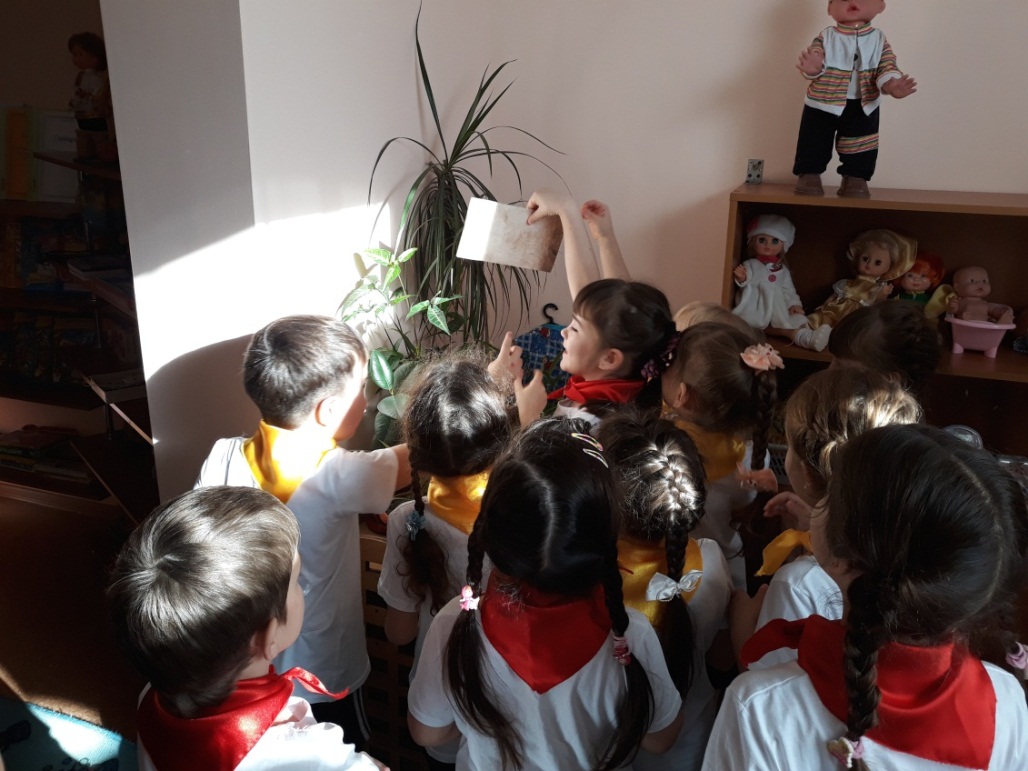 Отгадайте, поспешите, стрелок цвет определите.Что весь мир обогревает,
И усталости не знает,
Улыбается в оконце,
И зовут его все…(Солнце)Продолжают путь по желтым  стрелочкам и приходят к следующему конверту в старшую группу.Находят конверт, в котором  экологические знаки. Дети должны рассказать, что означает каждый знак.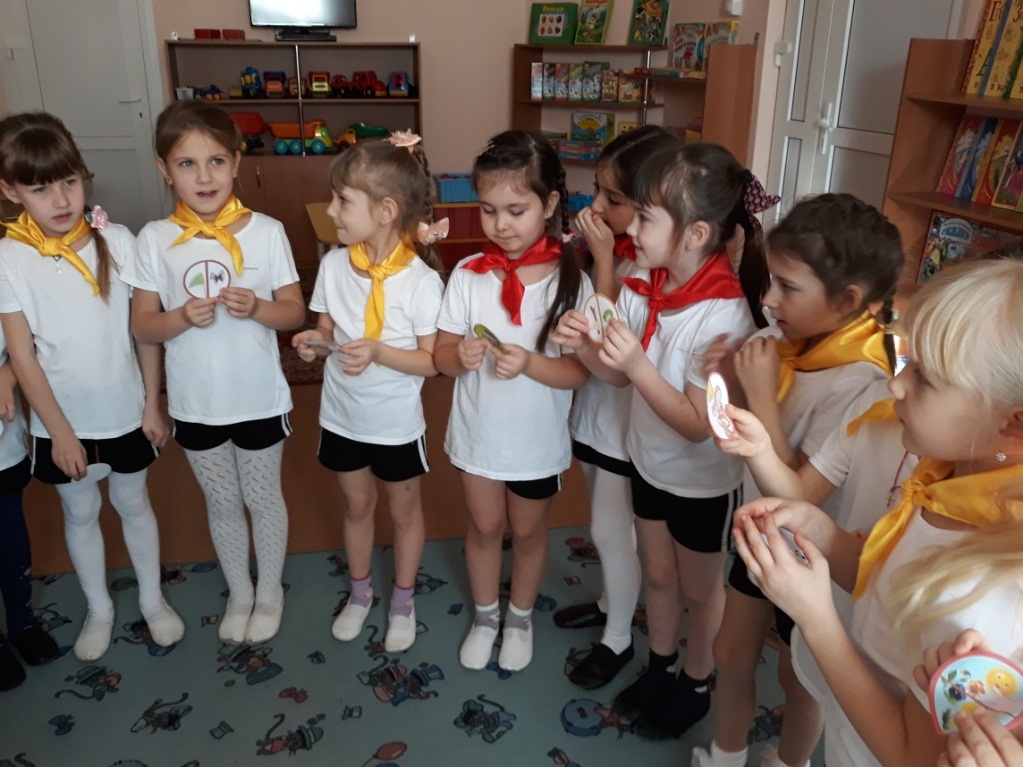 Цвет запрещающих знаков красный, разрешающих - зеленый, поэтому по зеленым стрелочкам идем дальше.Приходим в подготовительную группу, где находим сундук с угощением. 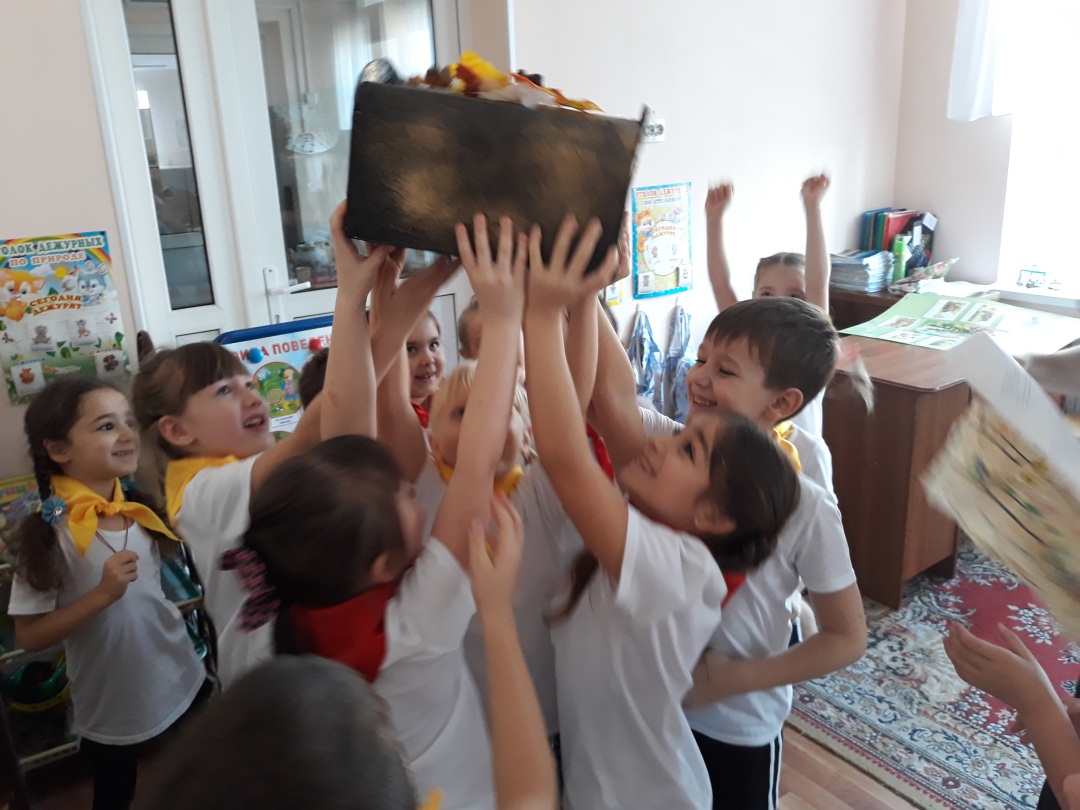 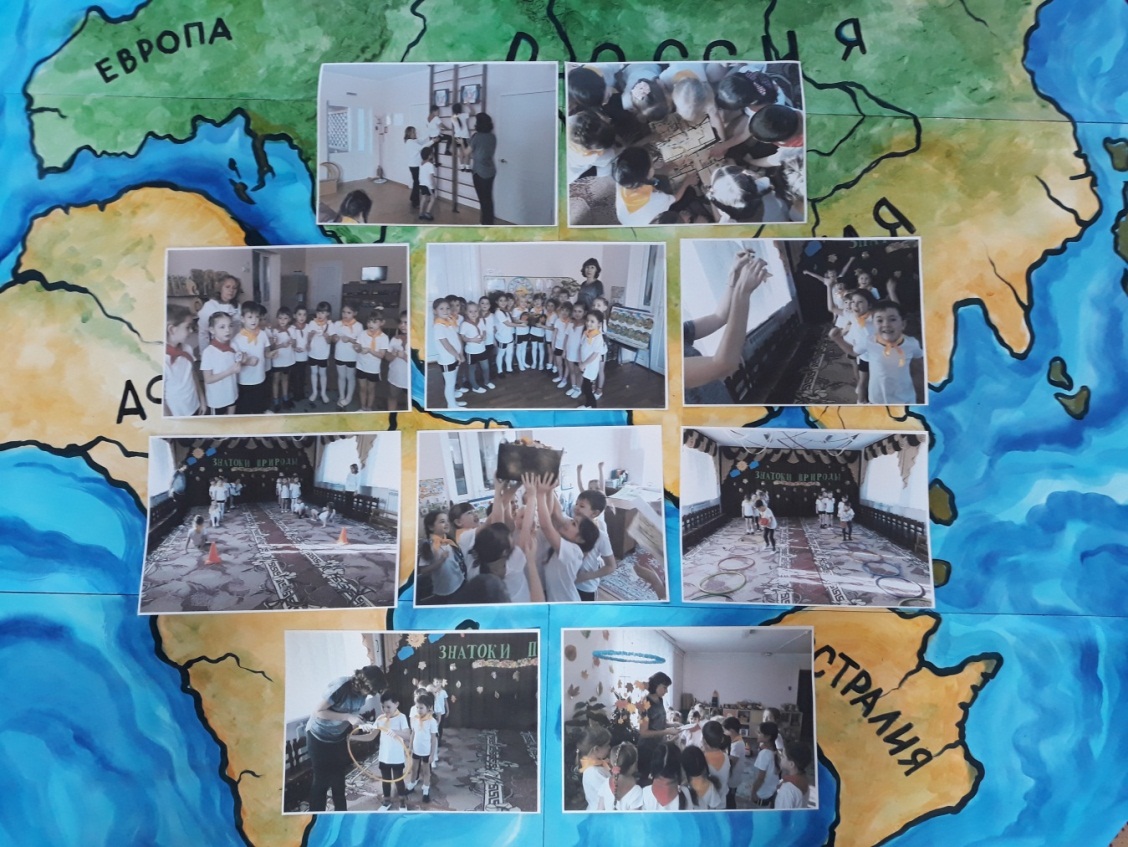 Используемая литература:1.Узорова А.В., Нефедова Е.А. Загадки для развития речи, внимания, памяти и абстрактного мышления: Учебное пособие О.В. Узорова, Е.А. Нефедова./ Москва: АСТ: Астрель, 2005.2. Интернет источники.